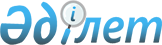 О признании утратившим силу решение Осакаровского районного маслихата от 4 мая 2018 года № 442 "Об установлении единых ставок фиксированного налога на единицу объекта налогообложения"Решение Осакаровского районного маслихата Карагандинской области от 22 июня 2020 года № 863. Зарегистрировано Департаментом юстиции Карагандинской области 25 июня 2020 года № 5906
      В соответствии со статьей 27 Закона Республики Казахстан от 6 апреля 2016 года "О правовых актах" и статьи 7 Закона Республики Казахстан от 23 января 2001 года "О местном государственном управлении и самоуправлении в Республике Казахстан", районный маслихат РЕШИЛ:
      1. Признать утратившим силу решение Осакаровского районного маслихата "Об установлении единых ставок фиксированного налога на единицу объекта налогообложения" от 4 мая 2018 года № 442 (зарегистрировано в Реестре государственной регистрации нормативных правовых актов № 4756, опубликовано 23 мая 2018 года в Эталонном контрольном банке нормативных правовых актов Республики Казахстан в электронном виде).
      2. Настоящее решение вводится в действие по истечении десяти календарных дней после дня его первого официального опубликования и распространяется на правовые отношения возникшие с 01 января 2020 года.
					© 2012. РГП на ПХВ «Институт законодательства и правовой информации Республики Казахстан» Министерства юстиции Республики Казахстан
				
      Председатель сессии

В. Бережной

      Секретарь Осакаровского районного маслихата

К. Саккулаков
